МИНИСТЕРСТВО ОБРАЗОВАНИЯ И МОЛОДЁЖНОЙ ПОЛИТИКИ СВЕРДЛОВСКОЙ ОБЛАСТИАчитский филиал ГАПОУ СО «Красноуфимский аграрный колледж»РАБОЧАЯ ПРОГРАММАОБЩЕОБРАЗОВАТЕЛЬНОЙ ДИСЦИПЛИНЫОД. 14 «ПРОФЕССИОНАЛЬНОЕ САМООПРЕДЕЛЕНИЕ»Профессия:  35. 01. 27 Мастер сельскохозяйственного производства1курс, группа 11-МУровень освоения (базовый )Форма обучения: очная2023 г.Рабочая программа разработана в соответствии с требованиями: - федерального государственного образовательного стандарта среднего общего образования; - федерального государственного образовательного стандарта  среднего профессионального образования по профессии:  35. 01. 27 Мастер сельскохозяйственного производства,  утвержденного Приказом Министерства просвещения Российской Федерации от «24» мая 2022г. № 355 («Профессионалитет»);- рабочей программы воспитания  УГС 35.00.00 Сельское, лесное и рыбное хозяйство по профессии  35. 01. 27 Мастер сельскохозяйственного производства.Разработчик: Малахова Ирина Александровна, преподаватель Ачитского филиала ГАПОУ СО «Красноуфимский аграрный колледж»СОДЕРЖАНИЕОБЩАЯ ХАРАКТЕРИСТИКА РАБОЧЕЙ ПРОГРАММЫ ОБЩЕОБРАЗОВАТЕЛЬНОЙ  ДИСЦИПЛИНЫ  «ПРОФЕССИОНАЛЬНОЕ САМООПРЕДЕЛЕНИЕ»1.1. Место дисциплины в структуре основной образовательной программы. 	Общеобразовательная дисциплина «Профессиональное самоопределение» является обязательной  частью общеобразовательного цикла образовательной программы  в соответствии с ФГОС СПО по профессии  35. 01. 27 Мастер сельскохозяйственного производства, реализуемой на базе основного общего образования.Рабочая программа общеобразовательной  дисциплины разработана на основе федерального государственного образовательного стандарта среднего общего образования реализуемого с учетом профессиональной направленности получаемой профессии. 1.2. Место учебной дисциплины в структуре основной профессиональной образовательной программы: учебная дисциплина входит в общеобразовательный учебный цикл ( дополнительная по выбору)Цель и планируемые результаты освоения дисциплины:1.2.1. Цели и задачи дисциплины: Общеобразовательная дисциплина носит вводный (ознакомительный) характер. Необходимость в ней объясняется тем, что прежде чем приступить к изучению профессиональных модулей, студент должен получить начальное представление о содержании профессии, основных сферах и направлениях деятельности, требованиях, предъявляемых к выпускнику, профессиональных качествах и других сторонах профессии. Знание указанных вопросов позволит студентам лучше освоить учебные дисциплины, предусмотренные учебным планом для освоения профессии «Мастер сельскохозяйственного производства».1.2.2. Планируемые результаты освоения общеобразовательной дисциплины в соответствии с ФГОС СПО и на основе ФГОС С002. СТРУКТУРА И СОДЕРЖАНИЕ ОБЩЕОБРАЗОВАТЕЛЬНОЙ ДИСЦИПЛИНЫ2.1. Объем учебной дисциплины и виды учебной работы2.2. Тематический план и содержание дисциплины «Профессиональное самоопределение»3. УСЛОВИЯ РЕАЛИЗАЦИИ ОБЩЕОБРАЗОВАТЕЛЬНОЙ  ДИСЦИПЛИНЫ3.1. Материально-техническое обеспечение обученияОборудование учебного кабинета:- мультимедийным компьютером, с проектором, интерактивным экраном и выходом в Интернет;- рабочим местом преподавателя, - учебными столами, стульями, - шкафами для хранения раздаточного дидактического материала и учебной литературы.В состав учебно-методического и материально-технического обеспечения учебной дисциплины входят:   - мультимедийные презентации и другие дидактические материалы; - информационно-коммуникативные средства;  - библиотечный фонд. В библиотечный фонд входят учебные пособия из подписки ЭБ «Юрайт», а также элементы УМК, обеспечивающие освоение учебной дисциплины. Библиотечный фонд может быть дополнен справочной, научной, научно-популярной, художественной и другой литературой по прикладным вопросам в рамках проектирования.     В процессе освоения программы дисциплины «Профессиональное самоопределение» студенты должны иметь возможность доступа к электронным учебным материалам, имеющимся в свободном доступе в сети Интернет.3.2. Информационное обеспечение обученияАллен Д. Как привести дела в порядок. Искусство продуктивности без стресса. М., Манн, Иванов, Фербер, 2016Бернс Р. Б. Я-концепция и воспитание. — М., 1989.Божович Л. И. Проблемы формирования личности: Избр. психол. тр./ Под ред. Д.И. Фельдштейна ; Рос. акад. образования, Моск.психол.-соц. ин-т. - 3-е изд. - М. : МПСИ ; Воронеж : МОДЭК, 2001. - - (Психологи Отечества : избр. психол. тр.: В 70 т.).Братусь, Б.С. О механизмах целеполагания Текст. // Вопросыпсихологии. 1977. - № 2. - С. 121 - 124.Бьюзен Т. Интеллект-карты. Практическое руководство. Минск,Попурри, 2010Додонов Б.И. Эмоция как ценность. М.: Политиздат, 1978.101Дружилов С.А. Индивидуальный ресурс человека как основастановления профессионализма: монография. — Воронеж: Научнаякнига, 2010.Кови С. Семь навыков выскоэффективных людей. М. АльпинаПаблишер, 2016.9. Макгиннесс М. Несмотря ни на что. Как преодолеть страх,неприятие и критику на пути к своей мечте. М., Манн, Иванов,Фербер, 201410.Робинсон К. Призвание. Как найти то, для чего вы созданы и жить всвоей стихии. М.: Манн, Иванов, Фербер, 201411.Цыгина О.Д., Огнев А.С., Дурнева Е.Е Профессиональноеопределение как элемент жизненной навигации // International journalof experimental education No10, 201312.Юрьева Т.В. Влияние мечты как модели будущего на личностнопрофессиональное развитие студента: Автореф. дис. … канд. психол.наук. Тамбов, 2007.4. КОНТРОЛЬ И ОЦЕНКА РЕЗУЛЬТАТОВ ОСВОЕНИЯ ОБЩЕОБРАЗОВАТЕЛЬНОЙ  ДИСЦИПЛИНЫКонтроль и оценка раскрываются через усвоенные знания и приобретенные обучающимися умения, направленные на формирование общих и профессиональных компетенций.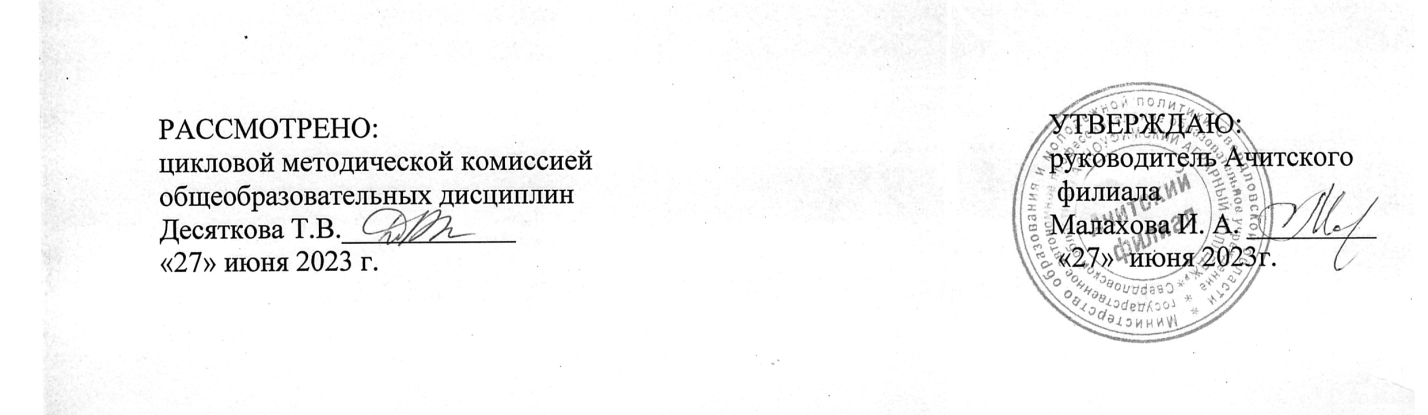 ОБЩАЯ ХАРАКТЕРИСТИКА РАБОЧЕЙ ПРОГРАММЫ ОБЩЕОБРАЗОВАТЕЛЬНОЙ  ДИСЦИПЛИНЫСТРУКТУРА И СОДЕРЖАНИЕ ОБЩЕОБРАЗОВАТЕЛЬНОЙ  ДИСЦИПЛИНЫУСЛОВИЯ РЕАЛИЗАЦИИ ОБЩЕОБРАЗОВАТЕЛЬНОЙ  ДИСЦИПЛИНЫКОНТРОЛЬ И ОЦЕНКА РЕЗУЛЬТАТОВ ОСВОЕНИЯ ОБЩЕОБРАЗОВАТЕЛЬНОЙ  ДИСЦИПЛИНЫКод и наименование формируемых компетенцийПланируемые результаты освоения дисциплиныПланируемые результаты освоения дисциплиныКод и наименование формируемых компетенцийОбщие ДисциплинарныеОК 01. Выбирать способы решения задач профессиональной деятельности применительно к различным контекстамВ части трудового воспитания: готовность к труду, осознание ценности мастерства, трудолюбие; готовность к активной деятельности технологической и социальной направленности, способность инициировать, планировать и самостоятельно выполнять такую деятельность; интерес 	к 	различным сферам 	профессиональной деятельности, Овладение универсальными учебными познавательными действиями: а) базовые логические действия: самостоятельно формулировать и актуализировать проблему, рассматривать ее всесторонне; -устанавливать существенный признак или основания для сравнения, классификации и обобщения; определять цели деятельности, задавать параметры и критерии их достижения; выявлять закономерности и противоречия в рассматриваемых явлениях; вносить коррективы в деятельность, оценивать соответствие результатов целям, оценивать риски последствий деятельности; развивать креативное мышление при решении жизненных проблем б) базовые исследовательские действия: владеть навыками учебно-исследовательской и проектной деятельности, навыками разрешения проблем; выявлять причинно-следственные связи и актуализировать задачу, выдвигать гипотезу ее решения, находить аргументы для доказательства своих утверждений, задавать параметры и критерии решения; анализировать полученные в ходе решения исследования результаты, критически оценивать их достоверность, прогнозировать изменение в новых условиях; уметь переносить знания в познавательную и практическую области жизнедеятельности; уметь интегрировать знания из разных предметных областей; выдвигать новые идеи, предлагать оригинальные подходы и решения; способность их использования в познавательной и социальной практике.-постижение мировоззрения, соответствующего современному уровню развития науки и общественной практики, основанного на диалоге культур, а также различных форм общественного сознания, осознание своего места в поликультурном мире; - освоение основ саморазвития и самовоспитания в соответствии с общечеловеческими ценностями и идеалами гражданского общества; готовность и способность к самостоятельной, творческой и ответственной деятельности;-  толерантное сознание и поведение в поликультурном мире, готовность и способность вести диалог с другими людьми, достигать в нём взаимопонимания, находить общие цели и сотрудничать для их достижения;- овладение навыками сотрудничества со сверстниками, взрослыми в учебно-исследовательской, проектной деятельности;- нравственное сознание и поведение на основе усвоения общечеловеческих ценностей;- готовность и способность к образованию, в том числе самообразованию, на протяжении всей жизни;- осознание выбранной профессии и возможностей реализации собственных жизненных планов.OK 02. Использовать современные средства поиска, анализа и интерпретации информации, и информационные технологии для выполнения задач профессиональной деятельностиВ области ценности научного познания: сформированность мировоззрения, соответствующего современному уровню развития науки и общественной практики, основанного на диалоге культур, способствующего осознанию своего места в поликультурном мире; -совершенствование языковой и читательской культуры как средства взаимодействия между людьми и познания мира; осознание ценности научной деятельности, готовность осуществлять проектную и исследовательскую деятельность индивидуально и в группе; Овладение универсальными учебными познавательными действиями: в) работа с информацией: владеть навыками получения информации из источников разных типов, самостоятельно осуществлять поиск, анализ, систематизацию и интерпретацию информации различных видов и форм представления; - создавать тексты в различных форматах с учетом назначения информации и целевой аудитории, выбирая оптимальную форму представления и визуализации; - оценивать достоверность, легитимность информации, ее соответствие правовым и морально-этическим нормам; - использовать средства информационных и коммуникационных технологий в решении когнитивных, коммуникативных и организационных задач с соблюдением требований эргономики, техники безопасности, гигиены, ресурсосбережения, правовых и этических норм, норм информационной безопасности владеть навыками распознавания и защиты информации, информационной безопасности личности-владение навыками коммуникативной, учебно-исследовательской деятельности, критического мышления;- способность к инновационной, аналитической, творческой, интеллектуальной деятельности;- владение навыками проектной деятельности, а также самостоятельного применения приобретённых знаний и способов действий при решении различных задач, используя знания одного или нескольких учебных предметов или предметных областей;- способность постановки цели и формулирования гипотезы исследования, планирования работы, отбора и интерпретации необходимой информации, структурирования аргументации результатов исследования на основе собранных данных, презентации результатов;- способность применять теоретические знания при выборе темы и разработке проекта;- способность разрабатывать структуру конкретного проекта;- владение умением определять методологию исследовательской деятельности; - владение умением использовать справочную нормативную, правовую документацию;- владение умением проводить исследования;- владение знаниями оформлять библиографию, цитаты, ссылки, чертежи, схемы формулы; - способность представлять результаты исследования в форме презентации.OK 04. Эффективно взаимодействовать и работать в коллективе и команде-	готовность и способность к образованию и саморазвитию, самостоятельности и самоопределению; -овладение навыками учебно-исследовательской, проектной и социальной деятельности; Овладение 	универсальными коммуникативными действиями: б) совместная деятельность: -	понимать и использовать преимущества командной и индивидуальной работы; принимать 	цели 	совместной деятельности, организовывать координировать действия по ее достижению: составлять план действий, распределять роли с учетом мнений участников обсуждать результаты совместной работы; координировать и выполнять работу в условиях реального, виртуального и комбинированного взаимодействия; осуществлять позитивное стратегическое поведение в различных ситуациях, проявлять творчество и воображение, быть инициативным Овладение универсальными регулятивными действиями: г) принятие себя и других людей: принимать мотивы и аргументы других людей при анализе результатов деятельности; признавать свое право и право других людей на ошибки; развивать способность понимать мир с позиции другого человека.- овладеть умениями работать в группе с выполнением различных социальных ролей, планировать работу группы, рационально распределять деятельность в нестандартных ситуациях, адекватно оценивать вклад каждого из участников группы в решение рассматриваемой проблемы. ПК 1.1. Выполнять работы по разборке (сборке), монтажу (демонтажу) сельскохозяйственных машин и оборудования-В части трудового воспитания: -	готовность к труду, осознание ценности мастерства, трудолюбие; -	готовность к активной деятельности технологической и социальной направленности, способность инициировать, планировать и самостоятельно выполнять такую деятельность; -	интерес 	к 	различным 	сферам 	профессиональной деятельности, Овладение универсальными учебными познавательными действиями: а) базовые логические действия: -	самостоятельно формулировать и актуализировать проблему, рассматривать ее всесторонне; -устанавливать существенный признак или основания для сравнения, классификации и обобщения; -	определять цели деятельности, задавать параметры и критерии их достижения; -	выявлять закономерности и противоречия в рассматриваемых явлениях; -	вносить коррективы в деятельность, оценивать соответствие результатов целям, оценивать риски последствий деятельности; -	развивать креативное мышление при решении жизненных проблем б) базовые исследовательские действия: владеть навыками учебно-исследовательской и проектной деятельности, навыками разрешения проблем; выявлять причинно-следственные связи и актуализировать задачу, выдвигать гипотезу ее решения, находить аргументы для доказательства своих утверждений, задавать параметры и критерии решения; -	анализировать полученные в ходе решения задачи результаты, критически оценивать их достоверность, прогнозировать изменение в новых условиях; -	уметь переносить знания в познавательную и практическую области жизнедеятельности; -	уметь интегрировать знания из разных предметных областей; -	выдвигать новые идеи, предлагать оригинальные подходы и решения; - способность их использования в познавательной и социальной практике.владение навыками проектной деятельности, а также самостоятельного применения приобретённых знаний и способов действий при решении различных задач, используя знания одного или нескольких учебных предметов или предметных областейПК 1.2. Производить ремонт узлов и механизмов сельскохозяйственных машин и оборудования. В части трудового воспитания: -	готовность к труду, осознание ценности мастерства, трудолюбие; -	готовность к активной деятельности технологической и социальной направленности, способность инициировать, планировать и самостоятельно выполнять такую деятельность; -	интерес 	к 	различным 	сферам 	профессиональной деятельности, Овладение универсальными учебными познавательными действиями: а) базовые логические действия: -	самостоятельно формулировать и актуализировать проблему, рассматривать ее всесторонне; -устанавливать существенный признак или основания для сравнения, классификации и обобщения; -	определять цели деятельности, задавать параметры и критерии их достижения; -	выявлять закономерности и противоречия в рассматриваемых явлениях; -	вносить коррективы в деятельность, оценивать соответствие результатов целям, оценивать риски последствий деятельности; -	развивать креативное мышление при решении жизненных проблем б) базовые исследовательские действия: владеть навыками учебно-исследовательской и проектной деятельности, навыками разрешения проблем; выявлять причинно-следственные связи и актуализировать задачу, выдвигать гипотезу ее решения, находить аргументы для доказательства своих утверждений, задавать параметры и критерии решения; -	анализировать полученные в ходе решения задачи результаты, критически оценивать их достоверность, прогнозировать изменение в новых условиях; -	уметь переносить знания в познавательную и практическую области жизнедеятельности; -	уметь интегрировать знания из разных предметных областей; -	выдвигать новые идеи, предлагать оригинальные подходы и решения; - способность их использования в познавательной и социальной практике.владение навыками проектной деятельности, а также самостоятельного применения приобретённых знаний и способов действий при решении различных задач, используя знания одного или нескольких учебных предметов или предметных областейПК 1.3. Производить восстановление деталей сельскохозяйственных машин и оборудования.В части трудового воспитания: -	готовность к труду, осознание ценности мастерства, трудолюбие; -	готовность к активной деятельности технологической и социальной направленности, способность инициировать, планировать и самостоятельно выполнять такую деятельность; -	интерес 	к 	различным 	сферам 	профессиональной деятельности, Овладение универсальными учебными познавательными действиями: а) базовые логические действия: -	самостоятельно формулировать и актуализировать проблему, рассматривать ее всесторонне; -устанавливать существенный признак или основания для сравнения, классификации и обобщения; -	определять цели деятельности, задавать параметры и критерии их достижения; -	выявлять закономерности и противоречия в рассматриваемых явлениях; -	вносить коррективы в деятельность, оценивать соответствие результатов целям, оценивать риски последствий деятельности; -	развивать креативное мышление при решении жизненных проблем б) базовые исследовательские действия: владеть навыками учебно-исследовательской и проектной деятельности, навыками разрешения проблем; выявлять причинно-следственные связи и актуализировать задачу, выдвигать гипотезу ее решения, находить аргументы для доказательства своих утверждений, задавать параметры и критерии решения; -	анализировать полученные в ходе решения задачи результаты, критически оценивать их достоверность, прогнозировать изменение в новых условиях; -	уметь переносить знания в познавательную и практическую области жизнедеятельности; -	уметь интегрировать знания из разных предметных областей; -	выдвигать новые идеи, предлагать оригинальные подходы и решения; - способность их использования в познавательной и социальной практике.владение навыками проектной деятельности, а также самостоятельного применения приобретённых знаний и способов действий при решении различных задач, используя знания одного или нескольких учебных предметов или предметных областейВид учебной работыОбъем часовОбъём образовательной программы дисциплины32Основное содержание20в том числе:Теоретические занятия18Практические занятия12Промежуточная  аттестация: дифференцированный зачет2№ урока№ урокаНаименование разделов и темСодержание учебного материала и практические  занятия  Объем часов Формируемые общие и профессиональные компетенции1.1.2.3.4.5.Мечта Мечта как идеальный образ желаемого будущего 2ОК 1, ОК4, ПК 3Дерево жизненно важных целей Целеполагание, классификация целей, значимость формулирования жизненно-важных целей для осуществления своей мечты, правила постановки целей (модель SMART и «дерево целей»), процесс постановки целей2ОК 1, ОК4, ПК 3ПР № 1. Мои жизненные сферы. ПриоритетыПР № 1. Сформулируйте свои жизненные цели. Заполните таблицу «Дерево целей»2ОК 1, ОК4, ПК 3Ресурсы как необходимые условия для достижения жизненно важных целей Классификация ресурсов, личные ресурсы, сильные и слабые стороны и методы их определения, управление ресурсами, компетенции, SWOT-анализ 2ОК2, ОК1, ПК 1- ПК 3ПР № 2. Анализ ресурсов ПР № 2. Осуществите «управленческий баланс» ресурсов применительно к вашей мечте и жизненно важным целям.2ОК2, ОК1, ПК 1- ПК 3 О становлении профессионализмаПрофессиональная деятельность и карьерный рост. Стадии профессионального становления2ОК2, ОК1, ПК 1- ПК 3ПР № 3. Программа саморазвитияПР № 3. Определите сильные стороны личностных ресурсов. Составь программу саморазвития.2ОК2, ОК1, ПК 1- ПК 3Внешние и внутренние помехи Виды помех, способы работы с ними2ОК2, ОК 3, ОК 4ПК 1- ПК 3ПР № 4. Мой личный план работы с помехамиПР № 4. Список помех. Внешние помехи «День рождение»2ОК2, ОК 3, ОК 4ПК 1- ПК 3Модель Идеального ЯЯ-концепция человека. Устойчивость Я-концепции. Личность и ситуация2ОК2, ОК 3, ОК 4ПК 1- ПК 3ПР № 5. Универсальные качества для счастья и успехаПР № 5. Универсальные качества для счастья и успехаПР № 5. Раскройте основные составляющие представления  о себе: Я-реальное и Я-идеальное2ОК2, ОК4, ПК 1- ПК 3Карта спутников (референтные группы).Карта спутников (референтные группы).Взаимоотношения человека и групп значимых для него лиц. Референтная группа как фактор формирующего устремления человека, его личностного становления, выработки самооценки2ОК2, ОК4, ПК 1- ПК 3Мой список значимых лицМой список значимых лицМои значимые люди. Моя развивающая сеть. Подготовка переговоров2ОК2, ОК4, ПК 1- ПК 3ПР № 6. Модель идеального дня (недели, месяца)ПР № 6. Модель идеального дня (недели, месяца)ПР № 6. Составьте список дел «Мой идеальный день (неделя, месяц)» на основе изучения основных аспектов восприятия и управления временем: временная перспектива личности, тайм-менеджмент, индивидуальный стиль организации времени 2ОК2, ОК4, ПК 1- ПК 3Мотивация к изменениямМотивация к изменениямУровень мотивации. Виды мотивации. Мотивация к изменениям2ОК2, ОК4, ПК 1- ПК 3Дифференцированный зачетДифференцированный зачетАнализ пройденного пути2ОК2, ОК4, ПК 1- ПК 3Всего часовВсего часовВсего часовВсего часов32                 Аудиторная учебная нагрузка (практическая работа)	                 Аудиторная учебная нагрузка (практическая работа)	                 Аудиторная учебная нагрузка (практическая работа)	                 Аудиторная учебная нагрузка (практическая работа)	32(12)Код и наименование формируемых компетенций Раздел/ТемаТип оценочных мероприятий ОК 01. Выбирать способы решения задач профессиональной деятельности применительно к различным контекстамТемы:  1, 2, 3.Темы:  4, 5.- экспертная оценка проблемных заданий; - выполнение самостоятельной работы;- деловая игра;- экспертная оценка и самооценка творческих заданий;- оценка решения кейсов;- выполнение практической работы;- текущий опрос;- оценка преобразования формы и содержания информации; - собеседование; -составление интеллект-карты, кластера, схемы;- логические задачи;- моделирование ментальных карт.ОК 02. Использовать современные средства поиска, анализа и интерпретации информации и информационные технологии для выполнения задач профессиональной деятельностиТемы:  1, 2, 3. Темы:  4, 5. Темы:  6,7, 8.Темы:  9,10, 11,12,13,14,15, 16.- экспертная оценка проблемных заданий; - выполнение самостоятельной работы;- деловая игра;- экспертная оценка и самооценка творческих заданий;- оценка решения кейсов;- выполнение практической работы;- текущий опрос;- оценка преобразования формы и содержания информации; - собеседование; -составление интеллект-карты, кластера, схемы;- логические задачи;- моделирование ментальных карт.ОК 04. Эффективно взаимодействовать и работать в коллективе и командеТемы:  1, 2, 3.Темы:  6,7, 8. Темы:  9,10, 11,12,13,14,15, 16.- экспертная оценка проблемных заданий; - выполнение самостоятельной работы;- деловая игра;- экспертная оценка и самооценка творческих заданий;- оценка решения кейсов;- выполнение практической работы;- текущий опрос;- оценка преобразования формы и содержания информации; - собеседование; -составление интеллект-карты, кластера, схемы;- логические задачи;- моделирование ментальных карт.ПК 1.1. Выполнять работы по разборке (сборке), монтажу (демонтажу) сельскохозяйственных машин и оборудования. Темы:  4, 5.Темы:  6,7, 8.Темы:  9,10, 11,12,13,14,15, 16.- экспертная оценка проблемных заданий; - выполнение самостоятельной работы;- деловая игра;- экспертная оценка и самооценка творческих заданий;- оценка решения кейсов;- выполнение практической работы;- текущий опрос;- оценка преобразования формы и содержания информации; - собеседование; -составление интеллект-карты, кластера, схемы;- логические задачи;- моделирование ментальных карт.ПК 1.2. Производить ремонт узлов и механизмов сельскохозяйственных машин и оборудования. Темы:  4, 5.Темы:  6,7, 8.Темы:  9,10, 11,12,13,14,15, 16.- экспертная оценка проблемных заданий; - выполнение самостоятельной работы;- деловая игра;- экспертная оценка и самооценка творческих заданий;- оценка решения кейсов;- выполнение практической работы;- текущий опрос;- оценка преобразования формы и содержания информации; - собеседование; -составление интеллект-карты, кластера, схемы;- логические задачи;- моделирование ментальных карт.ПК 1.3. Производить восстановление деталей сельскохозяйственных машин и оборудованияТемы:  4, 5.Темы:  6,7, 8.Темы:  9,10, 11,12,13,14,15, 16.